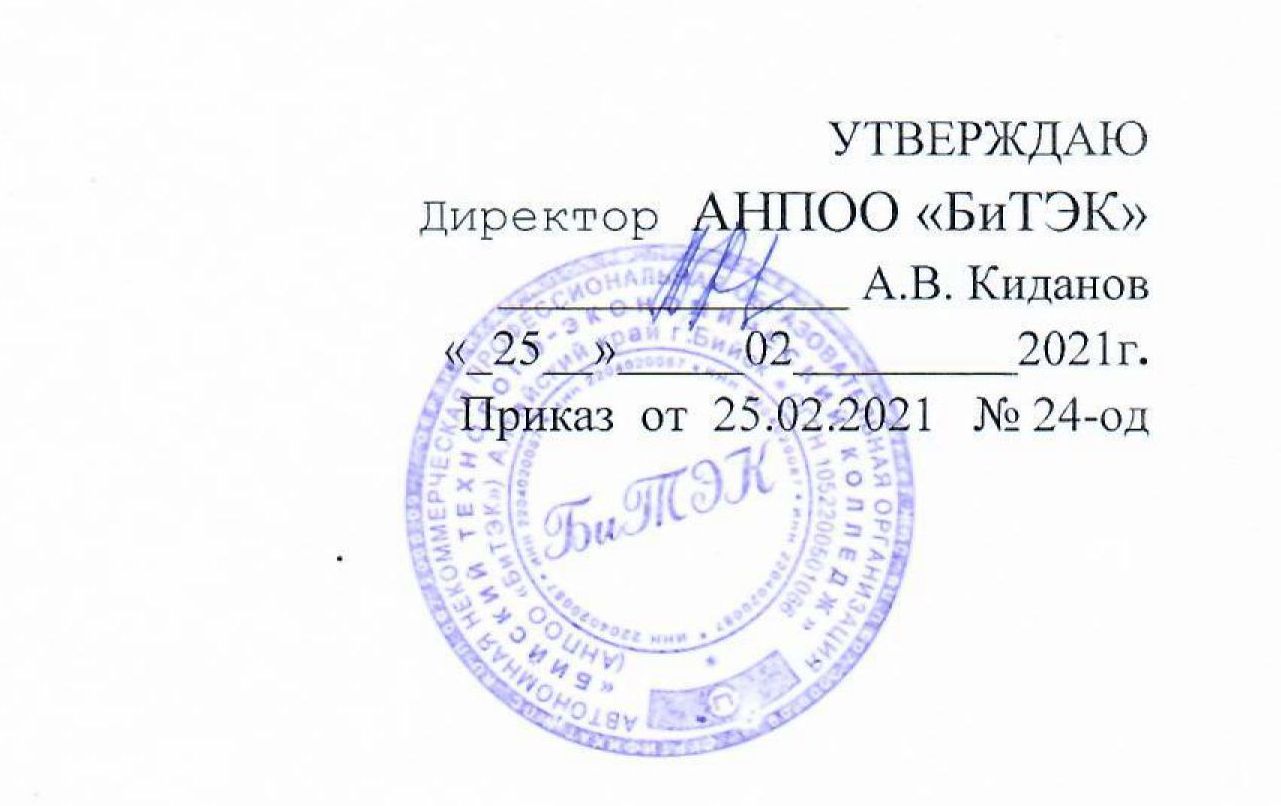 Рабочая программа  «Основы теории информации» является частью основной программы профессионального обучения по профессии «Оператор  электронно-вычислительных и вычислительных машин»Организация-разработчик:АНПОО «Бийский технолого-экономический колледж»Составители:Максимова П.П. – преподаватель  АНПОО «БиТЭК»Рабочая программа рассмотрена и рекомендована к утверждению на заседании ПЦК общепрофессионального и профессионального цикловСОДЕРЖАНИЕ1. ПАСПОРТ РАБОЧЕЙ ПРОГРАММЫ УЧЕБНОЙ ДИСЦИПЛИНЫ ОСНОВЫ ТЕОРИИ ИНФОРМАЦИИВ результате освоения дисциплины обучающийся должен уметь: применять правила недесятичной арифметики; переводить числа из одной системы счисления в другую; повышать помехозащищенность и помехоустойчивость передачи информации; кодировать информацию (символьную, числовую, графическую, звуковую, видео); сжимать и архивировать информацию. В результате освоения дисциплины обучающийся должен знать: основные понятия теории информации; виды информации и способы представления ее в электронно-вычислительных машинах  (ЭВМ); свойства информации; меры и единицы измерения информации; принципы кодирования и декодирования; основы передачи данных; каналы передачи информации.  Рекомендуемое количество часов на освоение программы дисциплины:обязательной аудиторной учебной нагрузки обучающегося 26 часов; 2. СТРУКТУРА И СОДЕРЖАНИЕ УЧЕБНОЙ ДИСЦИПЛИНЫ2.1. Объем учебной дисциплины и виды учебной работыИтоговая аттестация в форме дифференцированного зачета2.2 Тематический план и содержание учебной дисциплиныОСНОВЫ ТЕОРИИ ИНФОРМАЦИИУСЛОВИЯ РЕАЛИЗАЦИИ ПРОГРАММЫ ДИСЦИПЛИНЫ Требования к минимальному материально-техническому обеспечению Реализация программы дисциплины требует наличия учебного кабинета теории информацииОборудование учебного кабинета:мебель для преподавателя мебель для студентов магнитно-маркерная доска дидактический материал по теме « Кодирование числовой информации с помощью позиционных систем счисления» дидактический материал по темам «Кодирование графической информации», «Кодирование звуковой информации» лицензионное и свободно распространяемое программное обеспечение. Технические средства обучения:мультимедийный проектор (проецирующий экран); интерактивная доска; компьютер; акустическая система. Информационное обеспечение обучения Перечень рекомендуемых учебных изданий, Интернет-ресурсов, дополнительной литературыОсновные источники:Маскаева А.М. Основы теории информации: учебное пособие / А.М. Макскаева – М.: ФОРУМ: ИНФРА-М, 2014. – 96 с.Литвинская О.С. Основы теории передачи информации: Учебник для СПО / Литвинская О.С., Чернышев Н.И., Издательство: Феникс, 2015. – 168 с. Гребенюк Е.И.. Технические средства информации / И.Е. Гребенюк., Издательство: Форум , 2015. -606 с. Микрюков В.Ю. Информация, информатика, компьютер, информационные системы, сети /Микрюков В.Ю., Издательство: Феникс, 2017. - 442 с. Соловьева Л.Ф. Компьютерные технологии для преподавателя+DVD / Соловьева Л.Ф., Издательство: БХВ-Петербург, 2018. - 464 с. 4. КОНТРОЛЬ И ОЦЕНКА РЕЗУЛЬТАТОВ ОСВОЕНИЯ ДИСЦИПЛИНЫКонтроль и оценка результатов освоения дисциплины осуществляется преподавателем в процессе проведения практических занятий, тестирования.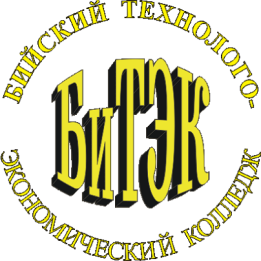 Автономная некоммерческая профессиональная образовательная организация«Бийский технолого-экономический колледж»Рабочая программа учебной дисциплиныосновной профессиональной программыпрофессионального обучения Основы теории информацииПо профессии Оператор  электронно-вычислительных и вычислительных машин2021г.1.ПАСПОРТ ПРОГРАММЫ УЧЕБНОЙ ДИСЦИПЛИНЫ                                                                  42.СТРУКТУРА И СОДЕРЖАНИЕ УЧЕБНОЙ ДИСЦИПЛИНЫ                                                                  53.УСЛОВИЯ РЕАЛИЗАЦИИ УЧЕБНОЙ ДИСЦИПЛИНЫ                                                                114.КОНТРОЛЬ И ОЦЕНКА РЕЗУЛЬТАТОВ ОСВОЕНИЯ УЧЕБНОЙ ДИСЦИПЛИНЫ                  12Вид учебной работыОбъем часовОбязательная аудиторная учебная нагрузка (всего)26практические занятия20Наименование разделов и тем Наименование разделов и тем Содержание учебного материала, лабораторные и практические работы, самостоятельная работа обучающихся, курсовая работ (проект)Содержание учебного материала, лабораторные и практические работы, самостоятельная работа обучающихся, курсовая работ (проект)Содержание учебного материала, лабораторные и практические работы, самостоятельная работа обучающихся, курсовая работ (проект)Объем часовОбъем часовНаименование разделов и тем Наименование разделов и тем Содержание учебного материала, лабораторные и практические работы, самостоятельная работа обучающихся, курсовая работ (проект)Содержание учебного материала, лабораторные и практические работы, самостоятельная работа обучающихся, курсовая работ (проект)Содержание учебного материала, лабораторные и практические работы, самостоятельная работа обучающихся, курсовая работ (проект)Объем часовОбъем часов1122233Раздел 1. Информация, свойства информации и ее измерениеРаздел 1. Информация, свойства информации и ее измерениеРаздел 1. Информация, свойства информации и ее измерениеРаздел 1. Информация, свойства информации и ее измерениеРаздел 1. Информация, свойства информации и ее измерениеРаздел 1. Информация, свойства информации и ее измерениеРаздел 1. Информация, свойства информации и ее измерениеРаздел 1. Информация, свойства информации и ее измерениеРаздел 1. Информация, свойства информации и ее измерение4Тема 1.1. Информация, ее виды и способы представления Тема 1.2. Измерение Информации Тема 1.3. Свойства информацииТема 1.1. Информация, ее виды и способы представления Тема 1.2. Измерение Информации Тема 1.3. Свойства информацииСодержание учебного материалаСодержание учебного материалаСодержание учебного материалаСодержание учебного материалаСодержание учебного материалаСодержание учебного материалаСодержание учебного материала2Тема 1.1. Информация, ее виды и способы представления Тема 1.2. Измерение Информации Тема 1.3. Свойства информацииТема 1.1. Информация, ее виды и способы представления Тема 1.2. Измерение Информации Тема 1.3. Свойства информации111111Понятие «информация» и философские проблемы определения понятия «информация»Различные уровни представлений об информации: вероятностный, объемный, аксиологический, семантическийОсновные понятия теории информации: источник, носитель и получатель информации, сигнал, параметры сигнала (дискретность или непрерывность), измерение информацииВиды информации: числовая, символьная, графическая, звуковая  и видео информация; аналоговый дискретный способы представления информацииТема 1.1. Информация, ее виды и способы представления Тема 1.2. Измерение Информации Тема 1.3. Свойства информацииТема 1.1. Информация, ее виды и способы представления Тема 1.2. Измерение Информации Тема 1.3. Свойства информации111111Понятие «информация» и философские проблемы определения понятия «информация»Различные уровни представлений об информации: вероятностный, объемный, аксиологический, семантическийОсновные понятия теории информации: источник, носитель и получатель информации, сигнал, параметры сигнала (дискретность или непрерывность), измерение информацииВиды информации: числовая, символьная, графическая, звуковая  и видео информация; аналоговый дискретный способы представления информацииТема 1.1. Информация, ее виды и способы представления Тема 1.2. Измерение Информации Тема 1.3. Свойства информацииТема 1.1. Информация, ее виды и способы представления Тема 1.2. Измерение Информации Тема 1.3. Свойства информации111111Понятие «информация» и философские проблемы определения понятия «информация»Различные уровни представлений об информации: вероятностный, объемный, аксиологический, семантическийОсновные понятия теории информации: источник, носитель и получатель информации, сигнал, параметры сигнала (дискретность или непрерывность), измерение информацииВиды информации: числовая, символьная, графическая, звуковая  и видео информация; аналоговый дискретный способы представления информацииТема 1.1. Информация, ее виды и способы представления Тема 1.2. Измерение Информации Тема 1.3. Свойства информацииТема 1.1. Информация, ее виды и способы представления Тема 1.2. Измерение Информации Тема 1.3. Свойства информации111111Понятие «информация» и философские проблемы определения понятия «информация»Различные уровни представлений об информации: вероятностный, объемный, аксиологический, семантическийОсновные понятия теории информации: источник, носитель и получатель информации, сигнал, параметры сигнала (дискретность или непрерывность), измерение информацииВиды информации: числовая, символьная, графическая, звуковая  и видео информация; аналоговый дискретный способы представления информацииТема 1.1. Информация, ее виды и способы представления Тема 1.2. Измерение Информации Тема 1.3. Свойства информацииТема 1.1. Информация, ее виды и способы представления Тема 1.2. Измерение Информации Тема 1.3. Свойства информации222222Мера измерения информации: уменьшение неопределенности знаний Вероятностный подход к измерению информации; формулы Хартли и ШеннонаОбъемный подход к измерению информации,  единицы измерения информации (бит.Байт, Кбайт, Мбайт, Гбайт, Тбайт).Тема 1.1. Информация, ее виды и способы представления Тема 1.2. Измерение Информации Тема 1.3. Свойства информацииТема 1.1. Информация, ее виды и способы представления Тема 1.2. Измерение Информации Тема 1.3. Свойства информации333333Физические свойства информации: запоминаемость, передаваемость, воспроизводимость, преобразуемость, стираемость Качественные (социально-значимые) свойства информации: понятность, полезность (ценность), достоверность (истинность), актуальность (своевременность), полнота и точностьТема 1.1. Информация, ее виды и способы представления Тема 1.2. Измерение Информации Тема 1.3. Свойства информацииТема 1.1. Информация, ее виды и способы представления Тема 1.2. Измерение Информации Тема 1.3. Свойства информации333333Физические свойства информации: запоминаемость, передаваемость, воспроизводимость, преобразуемость, стираемость Качественные (социально-значимые) свойства информации: понятность, полезность (ценность), достоверность (истинность), актуальность (своевременность), полнота и точностьТема 1.1. Информация, ее виды и способы представления Тема 1.2. Измерение Информации Тема 1.3. Свойства информацииТема 1.1. Информация, ее виды и способы представления Тема 1.2. Измерение Информации Тема 1.3. Свойства информации333333Физические свойства информации: запоминаемость, передаваемость, воспроизводимость, преобразуемость, стираемость Качественные (социально-значимые) свойства информации: понятность, полезность (ценность), достоверность (истинность), актуальность (своевременность), полнота и точностьТема 1.1. Информация, ее виды и способы представления Тема 1.2. Измерение Информации Тема 1.3. Свойства информацииТема 1.1. Информация, ее виды и способы представления Тема 1.2. Измерение Информации Тема 1.3. Свойства информации333333Физические свойства информации: запоминаемость, передаваемость, воспроизводимость, преобразуемость, стираемость Качественные (социально-значимые) свойства информации: понятность, полезность (ценность), достоверность (истинность), актуальность (своевременность), полнота и точностьТема 1.1. Информация, ее виды и способы представления Тема 1.2. Измерение Информации Тема 1.3. Свойства информацииТема 1.1. Информация, ее виды и способы представления Тема 1.2. Измерение Информации Тема 1.3. Свойства информации333333Физические свойства информации: запоминаемость, передаваемость, воспроизводимость, преобразуемость, стираемость Качественные (социально-значимые) свойства информации: понятность, полезность (ценность), достоверность (истинность), актуальность (своевременность), полнота и точностьТема 1.1. Информация, ее виды и способы представления Тема 1.2. Измерение Информации Тема 1.3. Свойства информацииТема 1.1. Информация, ее виды и способы представления Тема 1.2. Измерение Информации Тема 1.3. Свойства информации333333Физические свойства информации: запоминаемость, передаваемость, воспроизводимость, преобразуемость, стираемость Качественные (социально-значимые) свойства информации: понятность, полезность (ценность), достоверность (истинность), актуальность (своевременность), полнота и точностьПрактическая работа №1Определение информационного объема сообщенийИзмерение текстовых сообщений с использованием формулы Хартли2Раздел 2.Кодирование различных видов информацииРаздел 2.Кодирование различных видов информацииРаздел 2.Кодирование различных видов информацииРаздел 2.Кодирование различных видов информацииРаздел 2.Кодирование различных видов информацииРаздел 2.Кодирование различных видов информацииРаздел 2.Кодирование различных видов информацииРаздел 2.Кодирование различных видов информацииРаздел 2.Кодирование различных видов информации2Тема 2.1. Кодирование и декодирование информации Содержание учебного материалаСодержание учебного материалаСодержание учебного материалаСодержание учебного материалаСодержание учебного материалаСодержание учебного материалаСодержание учебного материалаСодержание учебного материалаТема 2.1. Кодирование и декодирование информации 1.1.Понятие о коде, знаковой системе, букве, абстрактном алфавите.Понятие о коде, знаковой системе, букве, абстрактном алфавите.Понятие о коде, знаковой системе, букве, абстрактном алфавите.Понятие о коде, знаковой системе, букве, абстрактном алфавите.Тема 2.1. Кодирование и декодирование информации 2.2.Понятие о процедуре преобразования сообщения: кодирование и декодированиеПонятие о процедуре преобразования сообщения: кодирование и декодированиеПонятие о процедуре преобразования сообщения: кодирование и декодированиеПонятие о процедуре преобразования сообщения: кодирование и декодированиеТема 2.1. Кодирование и декодирование информации Понятие о процедуре преобразования сообщения: кодирование и декодированиеПонятие о процедуре преобразования сообщения: кодирование и декодированиеПонятие о процедуре преобразования сообщения: кодирование и декодированиеПонятие о процедуре преобразования сообщения: кодирование и декодированиеТема 2.1. Кодирование и декодирование информации 3.3.Способы кодирования информации: графический, числовой, символьныйСпособы кодирования информации: графический, числовой, символьныйСпособы кодирования информации: графический, числовой, символьныйСпособы кодирования информации: графический, числовой, символьныйТема 2.1. Кодирование и декодирование информации Способы кодирования информации: графический, числовой, символьныйСпособы кодирования информации: графический, числовой, символьныйСпособы кодирования информации: графический, числовой, символьныйСпособы кодирования информации: графический, числовой, символьныйТема 2.1. Кодирование и декодирование информации Практические занятияПрактические занятияПрактические занятияПрактические занятияПрактические занятияПрактические занятияПрактические занятияПрактические занятия2Тема 2.1. Кодирование и декодирование информации 1.1.Практическая работа №2Кодирование и декодирование информации различными способамиПрактическая работа №2Кодирование и декодирование информации различными способамиПрактическая работа №2Кодирование и декодирование информации различными способамиПрактическая работа №2Кодирование и декодирование информации различными способамиПрактическая работа №2Кодирование и декодирование информации различными способамиПрактическая работа №2Кодирование и декодирование информации различными способамиПрактическая работа №2Кодирование и декодирование информации различными способамиПрактическая работа №2Кодирование и декодирование информации различными способамиТема 2.2. Кодирование числовой информации с помощью систем счисленияСодержание учебного материалаСодержание учебного материалаСодержание учебного материалаСодержание учебного материалаСодержание учебного материалаСодержание учебного материалаСодержание учебного материалаСодержание учебного материалаТема 2.2. Кодирование числовой информации с помощью систем счисления1.1.1.1.Битовое (цифровое) кодирование информации в компьютереБитовое (цифровое) кодирование информации в компьютереБитовое (цифровое) кодирование информации в компьютереБитовое (цифровое) кодирование информации в компьютереТема 2.2. Кодирование числовой информации с помощью систем счисления2.2.2.2.Принцип кодирования чисел: системы счисления; классификация систем счисления: позиционные и непозиционные; понятия об основании системы счисления и недесятичных системах счисленияПринцип кодирования чисел: системы счисления; классификация систем счисления: позиционные и непозиционные; понятия об основании системы счисления и недесятичных системах счисленияПринцип кодирования чисел: системы счисления; классификация систем счисления: позиционные и непозиционные; понятия об основании системы счисления и недесятичных системах счисленияПринцип кодирования чисел: системы счисления; классификация систем счисления: позиционные и непозиционные; понятия об основании системы счисления и недесятичных системах счисленияТема 2.2. Кодирование числовой информации с помощью систем счисления2.2.2.2.Принцип кодирования чисел: системы счисления; классификация систем счисления: позиционные и непозиционные; понятия об основании системы счисления и недесятичных системах счисленияПринцип кодирования чисел: системы счисления; классификация систем счисления: позиционные и непозиционные; понятия об основании системы счисления и недесятичных системах счисленияПринцип кодирования чисел: системы счисления; классификация систем счисления: позиционные и непозиционные; понятия об основании системы счисления и недесятичных системах счисленияПринцип кодирования чисел: системы счисления; классификация систем счисления: позиционные и непозиционные; понятия об основании системы счисления и недесятичных системах счисленияТема 2.2. Кодирование числовой информации с помощью систем счисления2.2.2.2.Принцип кодирования чисел: системы счисления; классификация систем счисления: позиционные и непозиционные; понятия об основании системы счисления и недесятичных системах счисленияПринцип кодирования чисел: системы счисления; классификация систем счисления: позиционные и непозиционные; понятия об основании системы счисления и недесятичных системах счисленияПринцип кодирования чисел: системы счисления; классификация систем счисления: позиционные и непозиционные; понятия об основании системы счисления и недесятичных системах счисленияПринцип кодирования чисел: системы счисления; классификация систем счисления: позиционные и непозиционные; понятия об основании системы счисления и недесятичных системах счисленияТема 2.2. Кодирование числовой информации с помощью систем счисления3.3.3.3.Алгоритмы перевода чисел в недесятичные системы счисления. Правила  недесятичной арифметики: сложение, вычитание, умножение, делениеАлгоритмы перевода чисел в недесятичные системы счисления. Правила  недесятичной арифметики: сложение, вычитание, умножение, делениеАлгоритмы перевода чисел в недесятичные системы счисления. Правила  недесятичной арифметики: сложение, вычитание, умножение, делениеАлгоритмы перевода чисел в недесятичные системы счисления. Правила  недесятичной арифметики: сложение, вычитание, умножение, делениеТема 2.2. Кодирование числовой информации с помощью систем счисления3.3.3.3.Алгоритмы перевода чисел в недесятичные системы счисления. Правила  недесятичной арифметики: сложение, вычитание, умножение, делениеАлгоритмы перевода чисел в недесятичные системы счисления. Правила  недесятичной арифметики: сложение, вычитание, умножение, делениеАлгоритмы перевода чисел в недесятичные системы счисления. Правила  недесятичной арифметики: сложение, вычитание, умножение, делениеАлгоритмы перевода чисел в недесятичные системы счисления. Правила  недесятичной арифметики: сложение, вычитание, умножение, деление3.3.3.3.Алгоритмы перевода чисел в недесятичные системы счисления. Правила  недесятичной арифметики: сложение, вычитание, умножение, делениеАлгоритмы перевода чисел в недесятичные системы счисления. Правила  недесятичной арифметики: сложение, вычитание, умножение, делениеАлгоритмы перевода чисел в недесятичные системы счисления. Правила  недесятичной арифметики: сложение, вычитание, умножение, делениеАлгоритмы перевода чисел в недесятичные системы счисления. Правила  недесятичной арифметики: сложение, вычитание, умножение, делениеТема 2.3. Кодирование символьной информацииПрактические занятияПрактические занятияПрактические занятияПрактические занятияПрактические занятияПрактические занятияПрактические занятияПрактические занятия2Тема 2.3. Кодирование символьной информацииПрактическая работа №3Перевод чисел в различные системысчисления. Применение правил недесятичной арифметики; использование инженерного калькулятора для недесятичной арифметикиПрактическая работа №3Перевод чисел в различные системысчисления. Применение правил недесятичной арифметики; использование инженерного калькулятора для недесятичной арифметикиПрактическая работа №3Перевод чисел в различные системысчисления. Применение правил недесятичной арифметики; использование инженерного калькулятора для недесятичной арифметикиПрактическая работа №3Перевод чисел в различные системысчисления. Применение правил недесятичной арифметики; использование инженерного калькулятора для недесятичной арифметикиТема 2.3. Кодирование символьной информацииСодержание учебного материалаСодержание учебного материалаСодержание учебного материалаСодержание учебного материалаСодержание учебного материалаСодержание учебного материалаСодержание учебного материалаСодержание учебного материалаТема 2.3. Кодирование символьной информации1.Байтовое (цифровое) кодирование символьной информацииБайтовое (цифровое) кодирование символьной информацииБайтовое (цифровое) кодирование символьной информацииБайтовое (цифровое) кодирование символьной информацииТема 2.3. Кодирование символьной информации2.Понятие о принципах байтового кодирования (кодовой таблице); видыПонятие о принципах байтового кодирования (кодовой таблице); видыПонятие о принципах байтового кодирования (кодовой таблице); видыПонятие о принципах байтового кодирования (кодовой таблице); видыТема 2.3. Кодирование символьной информациикодовых таблиц: КОИ8, CP1251, CP866, Mac, ISOкодовых таблиц: КОИ8, CP1251, CP866, Mac, ISOкодовых таблиц: КОИ8, CP1251, CP866, Mac, ISOкодовых таблиц: КОИ8, CP1251, CP866, Mac, ISOТема 2.3. Кодирование символьной информацииПрактические занятияПрактические занятияПрактические занятияПрактические занятияПрактические занятияПрактические занятияПрактические занятияПрактические занятия2Тема 2.3. Кодирование символьной информации1.1.Практическая работа №4Кодирование и декодирование символьной информации с использованием различных кодовых таблицПрактическая работа №4Кодирование и декодирование символьной информации с использованием различных кодовых таблицПрактическая работа №4Кодирование и декодирование символьной информации с использованием различных кодовых таблицПрактическая работа №4Кодирование и декодирование символьной информации с использованием различных кодовых таблицТема 2.3. Кодирование символьной информацииПрактическая работа №4Кодирование и декодирование символьной информации с использованием различных кодовых таблицПрактическая работа №4Кодирование и декодирование символьной информации с использованием различных кодовых таблицПрактическая работа №4Кодирование и декодирование символьной информации с использованием различных кодовых таблицПрактическая работа №4Кодирование и декодирование символьной информации с использованием различных кодовых таблицТема 2.4. Кодирование графической информацииСодержание учебного материалаСодержание учебного материалаСодержание учебного материалаСодержание учебного материалаСодержание учебного материалаСодержание учебного материалаСодержание учебного материалаСодержание учебного материалаТема 2.4. Кодирование графической информации1.1.1.1.Основные понятия пространственной дискретизации: пиксель, растр, код цвета. Параметры качества кодирования изображения: размер пикселя, палитраОсновные понятия пространственной дискретизации: пиксель, растр, код цвета. Параметры качества кодирования изображения: размер пикселя, палитраОсновные понятия пространственной дискретизации: пиксель, растр, код цвета. Параметры качества кодирования изображения: размер пикселя, палитраОсновные понятия пространственной дискретизации: пиксель, растр, код цвета. Параметры качества кодирования изображения: размер пикселя, палитраТема 2.4. Кодирование графической информации1.1.1.1.Основные понятия пространственной дискретизации: пиксель, растр, код цвета. Параметры качества кодирования изображения: размер пикселя, палитраОсновные понятия пространственной дискретизации: пиксель, растр, код цвета. Параметры качества кодирования изображения: размер пикселя, палитраОсновные понятия пространственной дискретизации: пиксель, растр, код цвета. Параметры качества кодирования изображения: размер пикселя, палитраОсновные понятия пространственной дискретизации: пиксель, растр, код цвета. Параметры качества кодирования изображения: размер пикселя, палитраТема 2.4. Кодирование графической информации1.1.1.1.Основные понятия пространственной дискретизации: пиксель, растр, код цвета. Параметры качества кодирования изображения: размер пикселя, палитраОсновные понятия пространственной дискретизации: пиксель, растр, код цвета. Параметры качества кодирования изображения: размер пикселя, палитраОсновные понятия пространственной дискретизации: пиксель, растр, код цвета. Параметры качества кодирования изображения: размер пикселя, палитраОсновные понятия пространственной дискретизации: пиксель, растр, код цвета. Параметры качества кодирования изображения: размер пикселя, палитраТема 2.4. Кодирование графической информации2.2.2.2.Кодирование растрового черно-белого изображения: монохромное и полутоновоеКодирование растрового черно-белого изображения: монохромное и полутоновоеКодирование растрового черно-белого изображения: монохромное и полутоновоеКодирование растрового черно-белого изображения: монохромное и полутоновоеТема 2.4. Кодирование графической информации2.2.2.2.Кодирование растрового черно-белого изображения: монохромное и полутоновоеКодирование растрового черно-белого изображения: монохромное и полутоновоеКодирование растрового черно-белого изображения: монохромное и полутоновоеКодирование растрового черно-белого изображения: монохромное и полутоновоеТема 2.4. Кодирование графической информации3.3.3.3.Способы кодирования растровых цветных изображений: модели RGB,HSB,CMYи CMYK Способ кодирования векторного изображения: графические примитивы (отрезок, дуга, окружность и пр.)Способы кодирования растровых цветных изображений: модели RGB,HSB,CMYи CMYK Способ кодирования векторного изображения: графические примитивы (отрезок, дуга, окружность и пр.)Способы кодирования растровых цветных изображений: модели RGB,HSB,CMYи CMYK Способ кодирования векторного изображения: графические примитивы (отрезок, дуга, окружность и пр.)Способы кодирования растровых цветных изображений: модели RGB,HSB,CMYи CMYK Способ кодирования векторного изображения: графические примитивы (отрезок, дуга, окружность и пр.)Тема 2.4. Кодирование графической информации3.3.3.3.Способы кодирования растровых цветных изображений: модели RGB,HSB,CMYи CMYK Способ кодирования векторного изображения: графические примитивы (отрезок, дуга, окружность и пр.)Способы кодирования растровых цветных изображений: модели RGB,HSB,CMYи CMYK Способ кодирования векторного изображения: графические примитивы (отрезок, дуга, окружность и пр.)Способы кодирования растровых цветных изображений: модели RGB,HSB,CMYи CMYK Способ кодирования векторного изображения: графические примитивы (отрезок, дуга, окружность и пр.)Способы кодирования растровых цветных изображений: модели RGB,HSB,CMYи CMYK Способ кодирования векторного изображения: графические примитивы (отрезок, дуга, окружность и пр.)Тема 2.4. Кодирование графической информации3.3.3.3.Способы кодирования растровых цветных изображений: модели RGB,HSB,CMYи CMYK Способ кодирования векторного изображения: графические примитивы (отрезок, дуга, окружность и пр.)Способы кодирования растровых цветных изображений: модели RGB,HSB,CMYи CMYK Способ кодирования векторного изображения: графические примитивы (отрезок, дуга, окружность и пр.)Способы кодирования растровых цветных изображений: модели RGB,HSB,CMYи CMYK Способ кодирования векторного изображения: графические примитивы (отрезок, дуга, окружность и пр.)Способы кодирования растровых цветных изображений: модели RGB,HSB,CMYи CMYK Способ кодирования векторного изображения: графические примитивы (отрезок, дуга, окружность и пр.)Тема 2.4. Кодирование графической информации3.3.3.3.Способы кодирования растровых цветных изображений: модели RGB,HSB,CMYи CMYK Способ кодирования векторного изображения: графические примитивы (отрезок, дуга, окружность и пр.)Способы кодирования растровых цветных изображений: модели RGB,HSB,CMYи CMYK Способ кодирования векторного изображения: графические примитивы (отрезок, дуга, окружность и пр.)Способы кодирования растровых цветных изображений: модели RGB,HSB,CMYи CMYK Способ кодирования векторного изображения: графические примитивы (отрезок, дуга, окружность и пр.)Способы кодирования растровых цветных изображений: модели RGB,HSB,CMYи CMYK Способ кодирования векторного изображения: графические примитивы (отрезок, дуга, окружность и пр.)Практические занятияПрактические занятияПрактические занятияПрактические занятияПрактические занятияПрактические занятияПрактические занятияПрактические занятия21.1.1.1.Практическая работа №5Кодирование и декодирование графической информации Определение информационного объема графических изображений различной цветовой палитрыПрактическая работа №5Кодирование и декодирование графической информации Определение информационного объема графических изображений различной цветовой палитрыПрактическая работа №5Кодирование и декодирование графической информации Определение информационного объема графических изображений различной цветовой палитрыПрактическая работа №5Кодирование и декодирование графической информации Определение информационного объема графических изображений различной цветовой палитры1.1.1.1.Практическая работа №5Кодирование и декодирование графической информации Определение информационного объема графических изображений различной цветовой палитрыПрактическая работа №5Кодирование и декодирование графической информации Определение информационного объема графических изображений различной цветовой палитрыПрактическая работа №5Кодирование и декодирование графической информации Определение информационного объема графических изображений различной цветовой палитрыПрактическая работа №5Кодирование и декодирование графической информации Определение информационного объема графических изображений различной цветовой палитры1.1.1.1.Практическая работа №5Кодирование и декодирование графической информации Определение информационного объема графических изображений различной цветовой палитрыПрактическая работа №5Кодирование и декодирование графической информации Определение информационного объема графических изображений различной цветовой палитрыПрактическая работа №5Кодирование и декодирование графической информации Определение информационного объема графических изображений различной цветовой палитрыПрактическая работа №5Кодирование и декодирование графической информации Определение информационного объема графических изображений различной цветовой палитрыТема 2.5. Кодирование звуковой информацииСодержание учебного материалаСодержание учебного материалаСодержание учебного материалаСодержание учебного материалаСодержание учебного материалаСодержание учебного материалаСодержание учебного материалаСодержание учебного материалаТема 2.5. Кодирование звуковой информации1.1.1.1.Понятие звука и его преобразование в электрический сигнал, аналоговые способы записи звука: механические, оптические, магнитныеПонятие звука и его преобразование в электрический сигнал, аналоговые способы записи звука: механические, оптические, магнитныеПонятие звука и его преобразование в электрический сигнал, аналоговые способы записи звука: механические, оптические, магнитныеПонятие звука и его преобразование в электрический сигнал, аналоговые способы записи звука: механические, оптические, магнитныеТема 2.5. Кодирование звуковой информации1.1.1.1.Понятие звука и его преобразование в электрический сигнал, аналоговые способы записи звука: механические, оптические, магнитныеПонятие звука и его преобразование в электрический сигнал, аналоговые способы записи звука: механические, оптические, магнитныеПонятие звука и его преобразование в электрический сигнал, аналоговые способы записи звука: механические, оптические, магнитныеПонятие звука и его преобразование в электрический сигнал, аналоговые способы записи звука: механические, оптические, магнитныеТема 2.5. Кодирование звуковой информации2.2.2.2.Дискретизация звука, принципы аналогово-цифрового преобразователя: дискретизация по времени и дискретизация амплитуды; оцифровка (кодирование) звука. Принцип кодирования звука (запись или воспроизведение): звук, микрофон (или динамик), электрический сигнал, аудио адаптер, двоичный код, память ЭВМДискретизация звука, принципы аналогово-цифрового преобразователя: дискретизация по времени и дискретизация амплитуды; оцифровка (кодирование) звука. Принцип кодирования звука (запись или воспроизведение): звук, микрофон (или динамик), электрический сигнал, аудио адаптер, двоичный код, память ЭВМДискретизация звука, принципы аналогово-цифрового преобразователя: дискретизация по времени и дискретизация амплитуды; оцифровка (кодирование) звука. Принцип кодирования звука (запись или воспроизведение): звук, микрофон (или динамик), электрический сигнал, аудио адаптер, двоичный код, память ЭВМДискретизация звука, принципы аналогово-цифрового преобразователя: дискретизация по времени и дискретизация амплитуды; оцифровка (кодирование) звука. Принцип кодирования звука (запись или воспроизведение): звук, микрофон (или динамик), электрический сигнал, аудио адаптер, двоичный код, память ЭВМТема 2.5. Кодирование звуковой информации2.2.2.2.Дискретизация звука, принципы аналогово-цифрового преобразователя: дискретизация по времени и дискретизация амплитуды; оцифровка (кодирование) звука. Принцип кодирования звука (запись или воспроизведение): звук, микрофон (или динамик), электрический сигнал, аудио адаптер, двоичный код, память ЭВМДискретизация звука, принципы аналогово-цифрового преобразователя: дискретизация по времени и дискретизация амплитуды; оцифровка (кодирование) звука. Принцип кодирования звука (запись или воспроизведение): звук, микрофон (или динамик), электрический сигнал, аудио адаптер, двоичный код, память ЭВМДискретизация звука, принципы аналогово-цифрового преобразователя: дискретизация по времени и дискретизация амплитуды; оцифровка (кодирование) звука. Принцип кодирования звука (запись или воспроизведение): звук, микрофон (или динамик), электрический сигнал, аудио адаптер, двоичный код, память ЭВМДискретизация звука, принципы аналогово-цифрового преобразователя: дискретизация по времени и дискретизация амплитуды; оцифровка (кодирование) звука. Принцип кодирования звука (запись или воспроизведение): звук, микрофон (или динамик), электрический сигнал, аудио адаптер, двоичный код, память ЭВМТема 2.5. Кодирование звуковой информации2.2.2.2.Дискретизация звука, принципы аналогово-цифрового преобразователя: дискретизация по времени и дискретизация амплитуды; оцифровка (кодирование) звука. Принцип кодирования звука (запись или воспроизведение): звук, микрофон (или динамик), электрический сигнал, аудио адаптер, двоичный код, память ЭВМДискретизация звука, принципы аналогово-цифрового преобразователя: дискретизация по времени и дискретизация амплитуды; оцифровка (кодирование) звука. Принцип кодирования звука (запись или воспроизведение): звук, микрофон (или динамик), электрический сигнал, аудио адаптер, двоичный код, память ЭВМДискретизация звука, принципы аналогово-цифрового преобразователя: дискретизация по времени и дискретизация амплитуды; оцифровка (кодирование) звука. Принцип кодирования звука (запись или воспроизведение): звук, микрофон (или динамик), электрический сигнал, аудио адаптер, двоичный код, память ЭВМДискретизация звука, принципы аналогово-цифрового преобразователя: дискретизация по времени и дискретизация амплитуды; оцифровка (кодирование) звука. Принцип кодирования звука (запись или воспроизведение): звук, микрофон (или динамик), электрический сигнал, аудио адаптер, двоичный код, память ЭВМТема 2.5. Кодирование звуковой информации2.2.2.2.Дискретизация звука, принципы аналогово-цифрового преобразователя: дискретизация по времени и дискретизация амплитуды; оцифровка (кодирование) звука. Принцип кодирования звука (запись или воспроизведение): звук, микрофон (или динамик), электрический сигнал, аудио адаптер, двоичный код, память ЭВМДискретизация звука, принципы аналогово-цифрового преобразователя: дискретизация по времени и дискретизация амплитуды; оцифровка (кодирование) звука. Принцип кодирования звука (запись или воспроизведение): звук, микрофон (или динамик), электрический сигнал, аудио адаптер, двоичный код, память ЭВМДискретизация звука, принципы аналогово-цифрового преобразователя: дискретизация по времени и дискретизация амплитуды; оцифровка (кодирование) звука. Принцип кодирования звука (запись или воспроизведение): звук, микрофон (или динамик), электрический сигнал, аудио адаптер, двоичный код, память ЭВМДискретизация звука, принципы аналогово-цифрового преобразователя: дискретизация по времени и дискретизация амплитуды; оцифровка (кодирование) звука. Принцип кодирования звука (запись или воспроизведение): звук, микрофон (или динамик), электрический сигнал, аудио адаптер, двоичный код, память ЭВМ2.2.2.2.Дискретизация звука, принципы аналогово-цифрового преобразователя: дискретизация по времени и дискретизация амплитуды; оцифровка (кодирование) звука. Принцип кодирования звука (запись или воспроизведение): звук, микрофон (или динамик), электрический сигнал, аудио адаптер, двоичный код, память ЭВМДискретизация звука, принципы аналогово-цифрового преобразователя: дискретизация по времени и дискретизация амплитуды; оцифровка (кодирование) звука. Принцип кодирования звука (запись или воспроизведение): звук, микрофон (или динамик), электрический сигнал, аудио адаптер, двоичный код, память ЭВМДискретизация звука, принципы аналогово-цифрового преобразователя: дискретизация по времени и дискретизация амплитуды; оцифровка (кодирование) звука. Принцип кодирования звука (запись или воспроизведение): звук, микрофон (или динамик), электрический сигнал, аудио адаптер, двоичный код, память ЭВМДискретизация звука, принципы аналогово-цифрового преобразователя: дискретизация по времени и дискретизация амплитуды; оцифровка (кодирование) звука. Принцип кодирования звука (запись или воспроизведение): звук, микрофон (или динамик), электрический сигнал, аудио адаптер, двоичный код, память ЭВМ2.2.2.2.Дискретизация звука, принципы аналогово-цифрового преобразователя: дискретизация по времени и дискретизация амплитуды; оцифровка (кодирование) звука. Принцип кодирования звука (запись или воспроизведение): звук, микрофон (или динамик), электрический сигнал, аудио адаптер, двоичный код, память ЭВМДискретизация звука, принципы аналогово-цифрового преобразователя: дискретизация по времени и дискретизация амплитуды; оцифровка (кодирование) звука. Принцип кодирования звука (запись или воспроизведение): звук, микрофон (или динамик), электрический сигнал, аудио адаптер, двоичный код, память ЭВМДискретизация звука, принципы аналогово-цифрового преобразователя: дискретизация по времени и дискретизация амплитуды; оцифровка (кодирование) звука. Принцип кодирования звука (запись или воспроизведение): звук, микрофон (или динамик), электрический сигнал, аудио адаптер, двоичный код, память ЭВМДискретизация звука, принципы аналогово-цифрового преобразователя: дискретизация по времени и дискретизация амплитуды; оцифровка (кодирование) звука. Принцип кодирования звука (запись или воспроизведение): звук, микрофон (или динамик), электрический сигнал, аудио адаптер, двоичный код, память ЭВМПрактические занятияПрактические занятияПрактические занятияПрактические занятияПрактические занятияПрактические занятияПрактические занятияПрактические занятия21.Практическая работа №6Кодирование звуковой информацииПрактическая работа №6Кодирование звуковой информацииПрактическая работа №6Кодирование звуковой информацииПрактическая работа №6Кодирование звуковой информацииТема 2.6. Кодирование видео информацииСодержание учебного материалаСодержание учебного материалаСодержание учебного материалаСодержание учебного материалаСодержание учебного материалаСодержание учебного материалаСодержание учебного материалаСодержание учебного материалаТема 2.6. Кодирование видео информации1.1.1.1.Понятие о видеоинформации; основные устройства вывода видеоинформации: дисплей(монитор)и видеоадаптер; устройство ввода видеоинформации: сканер, видеокамера, цифровой фотоаппарат. Устройство дисплея: дискретная (пиксельная) структура экрана; сетка пикселей (растр); сканирование растра электронным лучом; частота сканирования; структура пикселя цветного монитора (модель RGB),Понятие о видеоинформации; основные устройства вывода видеоинформации: дисплей(монитор)и видеоадаптер; устройство ввода видеоинформации: сканер, видеокамера, цифровой фотоаппарат. Устройство дисплея: дискретная (пиксельная) структура экрана; сетка пикселей (растр); сканирование растра электронным лучом; частота сканирования; структура пикселя цветного монитора (модель RGB),Понятие о видеоинформации; основные устройства вывода видеоинформации: дисплей(монитор)и видеоадаптер; устройство ввода видеоинформации: сканер, видеокамера, цифровой фотоаппарат. Устройство дисплея: дискретная (пиксельная) структура экрана; сетка пикселей (растр); сканирование растра электронным лучом; частота сканирования; структура пикселя цветного монитора (модель RGB),Понятие о видеоинформации; основные устройства вывода видеоинформации: дисплей(монитор)и видеоадаптер; устройство ввода видеоинформации: сканер, видеокамера, цифровой фотоаппарат. Устройство дисплея: дискретная (пиксельная) структура экрана; сетка пикселей (растр); сканирование растра электронным лучом; частота сканирования; структура пикселя цветного монитора (модель RGB),Тема 2.6. Кодирование видео информации1.1.1.1.Понятие о видеоинформации; основные устройства вывода видеоинформации: дисплей(монитор)и видеоадаптер; устройство ввода видеоинформации: сканер, видеокамера, цифровой фотоаппарат. Устройство дисплея: дискретная (пиксельная) структура экрана; сетка пикселей (растр); сканирование растра электронным лучом; частота сканирования; структура пикселя цветного монитора (модель RGB),Понятие о видеоинформации; основные устройства вывода видеоинформации: дисплей(монитор)и видеоадаптер; устройство ввода видеоинформации: сканер, видеокамера, цифровой фотоаппарат. Устройство дисплея: дискретная (пиксельная) структура экрана; сетка пикселей (растр); сканирование растра электронным лучом; частота сканирования; структура пикселя цветного монитора (модель RGB),Понятие о видеоинформации; основные устройства вывода видеоинформации: дисплей(монитор)и видеоадаптер; устройство ввода видеоинформации: сканер, видеокамера, цифровой фотоаппарат. Устройство дисплея: дискретная (пиксельная) структура экрана; сетка пикселей (растр); сканирование растра электронным лучом; частота сканирования; структура пикселя цветного монитора (модель RGB),Понятие о видеоинформации; основные устройства вывода видеоинформации: дисплей(монитор)и видеоадаптер; устройство ввода видеоинформации: сканер, видеокамера, цифровой фотоаппарат. Устройство дисплея: дискретная (пиксельная) структура экрана; сетка пикселей (растр); сканирование растра электронным лучом; частота сканирования; структура пикселя цветного монитора (модель RGB),Тема 2.6. Кодирование видео информации1.1.1.1.Понятие о видеоинформации; основные устройства вывода видеоинформации: дисплей(монитор)и видеоадаптер; устройство ввода видеоинформации: сканер, видеокамера, цифровой фотоаппарат. Устройство дисплея: дискретная (пиксельная) структура экрана; сетка пикселей (растр); сканирование растра электронным лучом; частота сканирования; структура пикселя цветного монитора (модель RGB),Понятие о видеоинформации; основные устройства вывода видеоинформации: дисплей(монитор)и видеоадаптер; устройство ввода видеоинформации: сканер, видеокамера, цифровой фотоаппарат. Устройство дисплея: дискретная (пиксельная) структура экрана; сетка пикселей (растр); сканирование растра электронным лучом; частота сканирования; структура пикселя цветного монитора (модель RGB),Понятие о видеоинформации; основные устройства вывода видеоинформации: дисплей(монитор)и видеоадаптер; устройство ввода видеоинформации: сканер, видеокамера, цифровой фотоаппарат. Устройство дисплея: дискретная (пиксельная) структура экрана; сетка пикселей (растр); сканирование растра электронным лучом; частота сканирования; структура пикселя цветного монитора (модель RGB),Понятие о видеоинформации; основные устройства вывода видеоинформации: дисплей(монитор)и видеоадаптер; устройство ввода видеоинформации: сканер, видеокамера, цифровой фотоаппарат. Устройство дисплея: дискретная (пиксельная) структура экрана; сетка пикселей (растр); сканирование растра электронным лучом; частота сканирования; структура пикселя цветного монитора (модель RGB),1.1.1.1.Понятие о видеоинформации; основные устройства вывода видеоинформации: дисплей(монитор)и видеоадаптер; устройство ввода видеоинформации: сканер, видеокамера, цифровой фотоаппарат. Устройство дисплея: дискретная (пиксельная) структура экрана; сетка пикселей (растр); сканирование растра электронным лучом; частота сканирования; структура пикселя цветного монитора (модель RGB),Понятие о видеоинформации; основные устройства вывода видеоинформации: дисплей(монитор)и видеоадаптер; устройство ввода видеоинформации: сканер, видеокамера, цифровой фотоаппарат. Устройство дисплея: дискретная (пиксельная) структура экрана; сетка пикселей (растр); сканирование растра электронным лучом; частота сканирования; структура пикселя цветного монитора (модель RGB),Понятие о видеоинформации; основные устройства вывода видеоинформации: дисплей(монитор)и видеоадаптер; устройство ввода видеоинформации: сканер, видеокамера, цифровой фотоаппарат. Устройство дисплея: дискретная (пиксельная) структура экрана; сетка пикселей (растр); сканирование растра электронным лучом; частота сканирования; структура пикселя цветного монитора (модель RGB),Понятие о видеоинформации; основные устройства вывода видеоинформации: дисплей(монитор)и видеоадаптер; устройство ввода видеоинформации: сканер, видеокамера, цифровой фотоаппарат. Устройство дисплея: дискретная (пиксельная) структура экрана; сетка пикселей (растр); сканирование растра электронным лучом; частота сканирования; структура пикселя цветного монитора (модель RGB),1.1.1.1.Понятие о видеоинформации; основные устройства вывода видеоинформации: дисплей(монитор)и видеоадаптер; устройство ввода видеоинформации: сканер, видеокамера, цифровой фотоаппарат. Устройство дисплея: дискретная (пиксельная) структура экрана; сетка пикселей (растр); сканирование растра электронным лучом; частота сканирования; структура пикселя цветного монитора (модель RGB),Понятие о видеоинформации; основные устройства вывода видеоинформации: дисплей(монитор)и видеоадаптер; устройство ввода видеоинформации: сканер, видеокамера, цифровой фотоаппарат. Устройство дисплея: дискретная (пиксельная) структура экрана; сетка пикселей (растр); сканирование растра электронным лучом; частота сканирования; структура пикселя цветного монитора (модель RGB),Понятие о видеоинформации; основные устройства вывода видеоинформации: дисплей(монитор)и видеоадаптер; устройство ввода видеоинформации: сканер, видеокамера, цифровой фотоаппарат. Устройство дисплея: дискретная (пиксельная) структура экрана; сетка пикселей (растр); сканирование растра электронным лучом; частота сканирования; структура пикселя цветного монитора (модель RGB),Понятие о видеоинформации; основные устройства вывода видеоинформации: дисплей(монитор)и видеоадаптер; устройство ввода видеоинформации: сканер, видеокамера, цифровой фотоаппарат. Устройство дисплея: дискретная (пиксельная) структура экрана; сетка пикселей (растр); сканирование растра электронным лучом; частота сканирования; структура пикселя цветного монитора (модель RGB),1.1.1.1.Понятие о видеоинформации; основные устройства вывода видеоинформации: дисплей(монитор)и видеоадаптер; устройство ввода видеоинформации: сканер, видеокамера, цифровой фотоаппарат. Устройство дисплея: дискретная (пиксельная) структура экрана; сетка пикселей (растр); сканирование растра электронным лучом; частота сканирования; структура пикселя цветного монитора (модель RGB),Понятие о видеоинформации; основные устройства вывода видеоинформации: дисплей(монитор)и видеоадаптер; устройство ввода видеоинформации: сканер, видеокамера, цифровой фотоаппарат. Устройство дисплея: дискретная (пиксельная) структура экрана; сетка пикселей (растр); сканирование растра электронным лучом; частота сканирования; структура пикселя цветного монитора (модель RGB),Понятие о видеоинформации; основные устройства вывода видеоинформации: дисплей(монитор)и видеоадаптер; устройство ввода видеоинформации: сканер, видеокамера, цифровой фотоаппарат. Устройство дисплея: дискретная (пиксельная) структура экрана; сетка пикселей (растр); сканирование растра электронным лучом; частота сканирования; структура пикселя цветного монитора (модель RGB),Понятие о видеоинформации; основные устройства вывода видеоинформации: дисплей(монитор)и видеоадаптер; устройство ввода видеоинформации: сканер, видеокамера, цифровой фотоаппарат. Устройство дисплея: дискретная (пиксельная) структура экрана; сетка пикселей (растр); сканирование растра электронным лучом; частота сканирования; структура пикселя цветного монитора (модель RGB),2.Принцип кодирования при выводе видеоинформации: память ЭВМ, двоичный код, видеоадаптер-дисплей, видеоинформация (изображение) на экране Принцип кодирования при вводе информации: изображение, устройство ввода, двоичный код, память ЭВМПринцип кодирования при выводе видеоинформации: память ЭВМ, двоичный код, видеоадаптер-дисплей, видеоинформация (изображение) на экране Принцип кодирования при вводе информации: изображение, устройство ввода, двоичный код, память ЭВМПринцип кодирования при выводе видеоинформации: память ЭВМ, двоичный код, видеоадаптер-дисплей, видеоинформация (изображение) на экране Принцип кодирования при вводе информации: изображение, устройство ввода, двоичный код, память ЭВМПринцип кодирования при выводе видеоинформации: память ЭВМ, двоичный код, видеоадаптер-дисплей, видеоинформация (изображение) на экране Принцип кодирования при вводе информации: изображение, устройство ввода, двоичный код, память ЭВМПринцип кодирования при выводе видеоинформации: память ЭВМ, двоичный код, видеоадаптер-дисплей, видеоинформация (изображение) на экране Принцип кодирования при вводе информации: изображение, устройство ввода, двоичный код, память ЭВМПринцип кодирования при выводе видеоинформации: память ЭВМ, двоичный код, видеоадаптер-дисплей, видеоинформация (изображение) на экране Принцип кодирования при вводе информации: изображение, устройство ввода, двоичный код, память ЭВМПринцип кодирования при выводе видеоинформации: память ЭВМ, двоичный код, видеоадаптер-дисплей, видеоинформация (изображение) на экране Принцип кодирования при вводе информации: изображение, устройство ввода, двоичный код, память ЭВМПринцип кодирования при выводе видеоинформации: память ЭВМ, двоичный код, видеоадаптер-дисплей, видеоинформация (изображение) на экране Принцип кодирования при вводе информации: изображение, устройство ввода, двоичный код, память ЭВМПринцип кодирования при выводе видеоинформации: память ЭВМ, двоичный код, видеоадаптер-дисплей, видеоинформация (изображение) на экране Принцип кодирования при вводе информации: изображение, устройство ввода, двоичный код, память ЭВМПринцип кодирования при выводе видеоинформации: память ЭВМ, двоичный код, видеоадаптер-дисплей, видеоинформация (изображение) на экране Принцип кодирования при вводе информации: изображение, устройство ввода, двоичный код, память ЭВМПринцип кодирования при выводе видеоинформации: память ЭВМ, двоичный код, видеоадаптер-дисплей, видеоинформация (изображение) на экране Принцип кодирования при вводе информации: изображение, устройство ввода, двоичный код, память ЭВМПринцип кодирования при выводе видеоинформации: память ЭВМ, двоичный код, видеоадаптер-дисплей, видеоинформация (изображение) на экране Принцип кодирования при вводе информации: изображение, устройство ввода, двоичный код, память ЭВМПринцип кодирования при выводе видеоинформации: память ЭВМ, двоичный код, видеоадаптер-дисплей, видеоинформация (изображение) на экране Принцип кодирования при вводе информации: изображение, устройство ввода, двоичный код, память ЭВМПринцип кодирования при выводе видеоинформации: память ЭВМ, двоичный код, видеоадаптер-дисплей, видеоинформация (изображение) на экране Принцип кодирования при вводе информации: изображение, устройство ввода, двоичный код, память ЭВМПринцип кодирования при выводе видеоинформации: память ЭВМ, двоичный код, видеоадаптер-дисплей, видеоинформация (изображение) на экране Принцип кодирования при вводе информации: изображение, устройство ввода, двоичный код, память ЭВМПринцип кодирования при выводе видеоинформации: память ЭВМ, двоичный код, видеоадаптер-дисплей, видеоинформация (изображение) на экране Принцип кодирования при вводе информации: изображение, устройство ввода, двоичный код, память ЭВМПринцип кодирования при выводе видеоинформации: память ЭВМ, двоичный код, видеоадаптер-дисплей, видеоинформация (изображение) на экране Принцип кодирования при вводе информации: изображение, устройство ввода, двоичный код, память ЭВМПринцип кодирования при выводе видеоинформации: память ЭВМ, двоичный код, видеоадаптер-дисплей, видеоинформация (изображение) на экране Принцип кодирования при вводе информации: изображение, устройство ввода, двоичный код, память ЭВМПринцип кодирования при выводе видеоинформации: память ЭВМ, двоичный код, видеоадаптер-дисплей, видеоинформация (изображение) на экране Принцип кодирования при вводе информации: изображение, устройство ввода, двоичный код, память ЭВМПринцип кодирования при выводе видеоинформации: память ЭВМ, двоичный код, видеоадаптер-дисплей, видеоинформация (изображение) на экране Принцип кодирования при вводе информации: изображение, устройство ввода, двоичный код, память ЭВМПрактические занятияПрактические занятияПрактические занятияПрактические занятияПрактические занятияПрактические занятияПрактические занятияПрактические занятия21.Практическая работа №7Кодирование видео информацииПрактическая работа №7Кодирование видео информацииПрактическая работа №7Кодирование видео информацииПрактическая работа №7Кодирование видео информацииРаздел 3.Передача информацииРаздел 3.Передача информацииРаздел 3.Передача информацииРаздел 3.Передача информацииРаздел 3.Передача информацииРаздел 3.Передача информацииРаздел 3.Передача информацииРаздел 3.Передача информацииРаздел 3.Передача информации2Тема 3.1. Основы передачи информацииСодержание учебного материалаСодержание учебного материалаСодержание учебного материалаСодержание учебного материалаСодержание учебного материалаСодержание учебного материалаСодержание учебного материалаСодержание учебного материалаТема 3.1. Основы передачи информации1.Источник и приемник информации, каналы передачи информации и их виды, роль органов чувств в процессе передачи информации человекомИсточник и приемник информации, каналы передачи информации и их виды, роль органов чувств в процессе передачи информации человекомИсточник и приемник информации, каналы передачи информации и их виды, роль органов чувств в процессе передачи информации человекомИсточник и приемник информации, каналы передачи информации и их виды, роль органов чувств в процессе передачи информации человекомТема 3.1. Основы передачи информацииИсточник и приемник информации, каналы передачи информации и их виды, роль органов чувств в процессе передачи информации человекомИсточник и приемник информации, каналы передачи информации и их виды, роль органов чувств в процессе передачи информации человекомИсточник и приемник информации, каналы передачи информации и их виды, роль органов чувств в процессе передачи информации человекомИсточник и приемник информации, каналы передачи информации и их виды, роль органов чувств в процессе передачи информации человекомТема 3.1. Основы передачи информации2.Структура технических систем связи: источник, кодировщик, канал связи, декодировщик, приемникПонятие пропускной способности информационных каналов связиСтруктура технических систем связи: источник, кодировщик, канал связи, декодировщик, приемникПонятие пропускной способности информационных каналов связиСтруктура технических систем связи: источник, кодировщик, канал связи, декодировщик, приемникПонятие пропускной способности информационных каналов связиСтруктура технических систем связи: источник, кодировщик, канал связи, декодировщик, приемникПонятие пропускной способности информационных каналов связиТема 3.1. Основы передачи информацииСтруктура технических систем связи: источник, кодировщик, канал связи, декодировщик, приемникПонятие пропускной способности информационных каналов связиСтруктура технических систем связи: источник, кодировщик, канал связи, декодировщик, приемникПонятие пропускной способности информационных каналов связиСтруктура технических систем связи: источник, кодировщик, канал связи, декодировщик, приемникПонятие пропускной способности информационных каналов связиСтруктура технических систем связи: источник, кодировщик, канал связи, декодировщик, приемникПонятие пропускной способности информационных каналов связиТема 3.1. Основы передачи информацииСтруктура технических систем связи: источник, кодировщик, канал связи, декодировщик, приемникПонятие пропускной способности информационных каналов связиСтруктура технических систем связи: источник, кодировщик, канал связи, декодировщик, приемникПонятие пропускной способности информационных каналов связиСтруктура технических систем связи: источник, кодировщик, канал связи, декодировщик, приемникПонятие пропускной способности информационных каналов связиСтруктура технических систем связи: источник, кодировщик, канал связи, декодировщик, приемникПонятие пропускной способности информационных каналов связи3.3.3.3.Понятие скорости передачи информации, единицы ее измеренияПередача информации техническими средствами коммуникацийПонятие скорости передачи информации, единицы ее измеренияПередача информации техническими средствами коммуникацийПонятие скорости передачи информации, единицы ее измеренияПередача информации техническими средствами коммуникацийПонятие скорости передачи информации, единицы ее измеренияПередача информации техническими средствами коммуникаций3.3.3.3.Понятие скорости передачи информации, единицы ее измеренияПередача информации техническими средствами коммуникацийПонятие скорости передачи информации, единицы ее измеренияПередача информации техническими средствами коммуникацийПонятие скорости передачи информации, единицы ее измеренияПередача информации техническими средствами коммуникацийПонятие скорости передачи информации, единицы ее измеренияПередача информации техническими средствами коммуникацийПрактическое занятиеПрактическое занятиеПрактическое занятиеПрактическое занятиеПрактическое занятиеПрактическое занятиеПрактическое занятиеПрактическое занятие21.Практическая работа №8Передача информации средствами коммуникацийПрактическая работа №8Передача информации средствами коммуникацийПрактическая работа №8Передача информации средствами коммуникацийПрактическая работа №8Передача информации средствами коммуникацийТема 3.2. Методы повышения помехозащищенности и помехоустойчивости передачи информацииСодержание учебного материалаСодержание учебного материалаСодержание учебного материалаСодержание учебного материалаСодержание учебного материалаСодержание учебного материалаСодержание учебного материалаСодержание учебного материалаТема 3.2. Методы повышения помехозащищенности и помехоустойчивости передачи информации1.1.1.1.Понятие шума и помех, причины их возникновения Способы защиты от помех: экранированный кабель, фильтры, избыточность передаваемой информацииПонятие шума и помех, причины их возникновения Способы защиты от помех: экранированный кабель, фильтры, избыточность передаваемой информацииПонятие шума и помех, причины их возникновения Способы защиты от помех: экранированный кабель, фильтры, избыточность передаваемой информацииПонятие шума и помех, причины их возникновения Способы защиты от помех: экранированный кабель, фильтры, избыточность передаваемой информацииТема 3.2. Методы повышения помехозащищенности и помехоустойчивости передачи информации1.1.1.1.Понятие шума и помех, причины их возникновения Способы защиты от помех: экранированный кабель, фильтры, избыточность передаваемой информацииПонятие шума и помех, причины их возникновения Способы защиты от помех: экранированный кабель, фильтры, избыточность передаваемой информацииПонятие шума и помех, причины их возникновения Способы защиты от помех: экранированный кабель, фильтры, избыточность передаваемой информацииПонятие шума и помех, причины их возникновения Способы защиты от помех: экранированный кабель, фильтры, избыточность передаваемой информацииТема 3.2. Методы повышения помехозащищенности и помехоустойчивости передачи информации1.1.1.1.Понятие шума и помех, причины их возникновения Способы защиты от помех: экранированный кабель, фильтры, избыточность передаваемой информацииПонятие шума и помех, причины их возникновения Способы защиты от помех: экранированный кабель, фильтры, избыточность передаваемой информацииПонятие шума и помех, причины их возникновения Способы защиты от помех: экранированный кабель, фильтры, избыточность передаваемой информацииПонятие шума и помех, причины их возникновения Способы защиты от помех: экранированный кабель, фильтры, избыточность передаваемой информацииТема 3.2. Методы повышения помехозащищенности и помехоустойчивости передачи информации2222Понятие о сути теории кодирования Клода Шеннона для борьбы с потерей информации в цифровой связиПонятие программ-архиваторов, сжатие информации: без потерь, с потерямиПонятие о сути теории кодирования Клода Шеннона для борьбы с потерей информации в цифровой связиПонятие программ-архиваторов, сжатие информации: без потерь, с потерямиПонятие о сути теории кодирования Клода Шеннона для борьбы с потерей информации в цифровой связиПонятие программ-архиваторов, сжатие информации: без потерь, с потерямиПонятие о сути теории кодирования Клода Шеннона для борьбы с потерей информации в цифровой связиПонятие программ-архиваторов, сжатие информации: без потерь, с потерямиТема 3.2. Методы повышения помехозащищенности и помехоустойчивости передачи информации2222Понятие о сути теории кодирования Клода Шеннона для борьбы с потерей информации в цифровой связиПонятие программ-архиваторов, сжатие информации: без потерь, с потерямиПонятие о сути теории кодирования Клода Шеннона для борьбы с потерей информации в цифровой связиПонятие программ-архиваторов, сжатие информации: без потерь, с потерямиПонятие о сути теории кодирования Клода Шеннона для борьбы с потерей информации в цифровой связиПонятие программ-архиваторов, сжатие информации: без потерь, с потерямиПонятие о сути теории кодирования Клода Шеннона для борьбы с потерей информации в цифровой связиПонятие программ-архиваторов, сжатие информации: без потерь, с потерямиТема 3.2. Методы повышения помехозащищенности и помехоустойчивости передачи информации2222Понятие о сути теории кодирования Клода Шеннона для борьбы с потерей информации в цифровой связиПонятие программ-архиваторов, сжатие информации: без потерь, с потерямиПонятие о сути теории кодирования Клода Шеннона для борьбы с потерей информации в цифровой связиПонятие программ-архиваторов, сжатие информации: без потерь, с потерямиПонятие о сути теории кодирования Клода Шеннона для борьбы с потерей информации в цифровой связиПонятие программ-архиваторов, сжатие информации: без потерь, с потерямиПонятие о сути теории кодирования Клода Шеннона для борьбы с потерей информации в цифровой связиПонятие программ-архиваторов, сжатие информации: без потерь, с потерямиТема 3.2. Методы повышения помехозащищенности и помехоустойчивости передачи информации2222Понятие о сути теории кодирования Клода Шеннона для борьбы с потерей информации в цифровой связиПонятие программ-архиваторов, сжатие информации: без потерь, с потерямиПонятие о сути теории кодирования Клода Шеннона для борьбы с потерей информации в цифровой связиПонятие программ-архиваторов, сжатие информации: без потерь, с потерямиПонятие о сути теории кодирования Клода Шеннона для борьбы с потерей информации в цифровой связиПонятие программ-архиваторов, сжатие информации: без потерь, с потерямиПонятие о сути теории кодирования Клода Шеннона для борьбы с потерей информации в цифровой связиПонятие программ-архиваторов, сжатие информации: без потерь, с потерямиПрактические занятияПрактические занятияПрактические занятияПрактические занятияПрактические занятияПрактические занятияПрактические занятияПрактические занятия441.1.1.Практическая работа №9Использование способов защиты от помех и шума при звукозаписиПрактическая работа №9Использование способов защиты от помех и шума при звукозаписиПрактическая работа №9Использование способов защиты от помех и шума при звукозаписиПрактическая работа №9Использование способов защиты от помех и шума при звукозаписи2.2.2.Практическая работа №10Сжатие и архивирование информацииПрактическая работа №10Сжатие и архивирование информацииПрактическая работа №10Сжатие и архивирование информацииПрактическая работа №10Сжатие и архивирование информацииВсего:Всего:Всего:Всего:Результаты обученияРезультаты обученияРезультаты обученияРезультаты обученияРезультаты обученияРезультаты обученияФормы и методы контроля и оценкиФормы и методы контроля и оценкиФормы и методы контроля и оценки(освоенные умения, усвоенные знания)(освоенные умения, усвоенные знания)(освоенные умения, усвоенные знания)(освоенные умения, усвоенные знания)(освоенные умения, усвоенные знания)(освоенные умения, усвоенные знания)(освоенные умения, усвоенные знания)(освоенные умения, усвоенные знания)результатов обучениярезультатов обучениярезультатов обученияУмения:применятьприменятьправиланедесятичнойнедесятичнойнедесятичнойОценкарезультатоввыполнениявыполненияарифметики;арифметики;контрольной работыконтрольной работыпереводить   числа   из   одной   системыпереводить   числа   из   одной   системыпереводить   числа   из   одной   системыпереводить   числа   из   одной   системыпереводить   числа   из   одной   системыпереводить   числа   из   одной   системыпереводить   числа   из   одной   системыпереводить   числа   из   одной   системыОценкарезультатоввыполнениявыполнениясчисления в другую;счисления в другую;счисления в другую;счисления в другую;контрольной работыконтрольной работыповышатьповышатьпомехозащищенностьпомехозащищенностьпомехозащищенностьпомехозащищенностьиОцениваниерезультатоввыполнениявыполненияпомехоустойчивостьпомехоустойчивостьпомехоустойчивостьпомехоустойчивостьпередачипередачипрактической работыпрактической работыинформации;информации;кодировать   информацию   (символьную,кодировать   информацию   (символьную,кодировать   информацию   (символьную,кодировать   информацию   (символьную,кодировать   информацию   (символьную,кодировать   информацию   (символьную,кодировать   информацию   (символьную,кодировать   информацию   (символьную,Оценкарезультатоввыполнениявыполнениячисловую,числовую,графическую,графическую,графическую,графическую,звуковую,звуковую,контрольной работыконтрольной работывидео);сжимать и архивировать информацию.сжимать и архивировать информацию.сжимать и архивировать информацию.сжимать и архивировать информацию.сжимать и архивировать информацию.сжимать и архивировать информацию.сжимать и архивировать информацию.Оцениваниерезультатоввыполнениявыполненияпрактической работыпрактической работыЗнанияосновные понятия теории информации;основные понятия теории информации;основные понятия теории информации;основные понятия теории информации;основные понятия теории информации;основные понятия теории информации;основные понятия теории информации;ОценкавыполненияКИМовннавидыинформацииинформацииинформациииспособыспособыдифференцированном зачетедифференцированном зачетепредставленияпредставленияпредставленияеевэлектронно-электронно-вычислительных машинах (ЭВМ);вычислительных машинах (ЭВМ);вычислительных машинах (ЭВМ);вычислительных машинах (ЭВМ);вычислительных машинах (ЭВМ);вычислительных машинах (ЭВМ);вычислительных машинах (ЭВМ);свойства информации;свойства информации;свойства информации;свойства информации;меры и единицы измерения информации;меры и единицы измерения информации;меры и единицы измерения информации;меры и единицы измерения информации;меры и единицы измерения информации;меры и единицы измерения информации;меры и единицы измерения информации;принципы кодирования и декодирования;принципы кодирования и декодирования;принципы кодирования и декодирования;принципы кодирования и декодирования;принципы кодирования и декодирования;принципы кодирования и декодирования;принципы кодирования и декодирования;принципы кодирования и декодирования;основы передачи данных;основы передачи данных;основы передачи данных;основы передачи данных;основы передачи данных;каналы передачи информации.каналы передачи информации.каналы передачи информации.каналы передачи информации.каналы передачи информации.каналы передачи информации.каналы передачи информации.